Управління освіти і науки Сумської обласної державної адміністраціїСумський обласний інститут післядипломної педагогічної освітиУправління освіти і науки Сумської міської радиІнформаційно-методичний центр управління освіти і науки Сумської міської ради  формування екологічної свідомості  вихованців В УМОВАХ учнівського лісництва Ніколенко Світлана  Вікторівна,керівник гурткової роботи  Сумського міського центру еколого-натуралістичної творчості учнівської молоді   Суми -  2012змістВСТУП…………………………………………………………………………………3розділ 1. теоретичнІ ЗАСАДИ формування екологічної свідомості ОСОБИСТОСТІ……………………………………………………………………………………...8Роль і місце екологічної свідомості в екологічній культурі особистості8Формування екологічної свідомості в умовах позашкільного навчального закладу……………………………………………………...12розділ 2. формування екологічної свідомості вихованців в учнівському лісництві «паросток»…………………………………………202.1.    Мета і завдання навчання та виховання в учнівському лісництві…….212.2.    Освітня модель гуртка «Юні лісівники»………………………………..242.3.    Форми та методи проведення теоретичних занять в учнівському   лісництві………………………………………………………………..….382.4.    Організація практичної природоохоронної роботи…………………….422.5.    Втілення ідей В.О. Сухомлинського щодо  формування екологічної                свідомості вихованців учнівського лісництва…………………………..452.6.     Профорієнтація як практична складова формування екологічної свідомості   вихованців……………………………………………….. …48висновки………………………………………………………………………......54Бібліографічний список  використаних джерел……………...57додатки…………………………………………………………………………….61Вступ Актуальність та доцільність дослідження. Погіршення   екологічної  ситуації в Україні  викликає  занепокоєння суспільства, яке все більше розуміє, що розв’язання   гострих  екологічних  проблем  потребує    адекватної підготовки населення до взаємодії з природою. При цьому слід долати традиційні  уявлення людини про екологічні проблеми як такі, що спричинені лише зовнішніми факторами. Насправді ж ці проблеми значною мірою породжуються самою людиною, її поведінкою та свідомістю. Тому вчені  приходять до висновку, що долання кризових  явищ у природі   потребує,  передусім, розв’язання відповідних  психологічних  проблем, воно повинно спиратися на  суттєві  зміни  екологічної свідомості людини. Сучасні  процеси зростаючого руйнівного впливу людини на навколишнє середовище і, як наслідок, катастрофічна його руйнація, спричиняють необхідність докорінних змін не лише в ідеологічних, соціально-економічних і технологічних сферах життєдіяльності людства, але й актуалізують пошук гуманістичних засад взаємодії людини і природи, стимулюючи тим самим розвиток ефективних шляхів формування ціннісної сфери особистості у системі «природа-людина-суспільство». З огляду на зазначене актуальності набувають питання  забезпечення умов гармонійного розвитку особистості в навколишньому середовищі, ефективна підготовка підростаючого покоління до екологічно доцільної  діяльності у довкіллі.Екологічні процеси  мають глобальний характер, і вирішувати питання екологічної безпеки можна лише зусиллями всього людства. Зберегти природне середовище, а разом з ним і саму себе, людина може лише перейшовши на нові світоглядні позиції, нову систему цінностей. Допомогти їй у цьому покликана налагоджена в країні система екологічної освіти.  Національною доктриною розвитку освіти України, Законом України про позашкільну освіту, Концепцією позашкільної освіти і виховання, Концепцією екологічної освіти визначено, що метою навчально-виховної діяльності різних навчальних закладів є виховання і розвиток творчого потенціалу та соціальної активності особистості, формування її системи гуманістичних цінностей, де цінність природи і людини визначаються як провідні. Ця проблема стосується всіх ланок освіти, зокрема позашкільної.Екологічна освіта розглядається сьогодні як один із найпопулярніших виявів повороту людства в його ставленні до навколишнього середовища від руйнівного, споживацького до конструктивного, дбайливого, бережливо-відновлюваного.Мета екологічної освіти полягає у створенні та збереженні протягом усього життя особистості умов становлення і розвитку її екологічної свідомості.Наш час – це період тотального екологічного всеобучу, коли основи екологічних знань викладають усім, починаючи з дитячого віку – в школах та інститутах, на різних семінарах і курсах, по радіо і телебаченню. Велику еколого-просвітницьку роботу проводять організації «зелених», товариства з охорони природи.Важливі  процеси екологізації свідомості населення, формування нового екологічного світогляду, нової екологічної культури цілком характерні і для учнівського лісництва «Паросток» Сумського міського центру еколого-натуралістичної творчості учнівської молоді, пріоритетними завданнями якого є  виховання у дітей усвідомлення того, що виникла життєво важлива глобальна проблема довкілля, що довкіллям необхідно опікуватися і для цього треба мати відповідні знання, досвід, уміння, мотивації та зобов’язання як для індивідуальної так і для колективної роботи задля порятунку природи та запобігання майбутнім екологічним катастрофам.Навчаючись в учнівському лісництві в гуртках «Юні лісівники» учні отримують необхідні знання, уміння, досвід, переконання, у них поступово крок за кроком формується нова екологічна свідомість.  Об’єкт дослідження: учнівське лісництво «Паросток» та система екологічного виховання у ньому.Предмет дослідження: форми, методи, засоби формування екологічної свідомості вихованців в умовах учнівського лісництва.Мета дослідження – ознайомитись з  теоретико-методологічними та методичними  основами формування екологічної свідомості  учнів у позашкільних навчальних закладах,  презентувати  досвід   формування екологічної свідомості вихованців в учнівському лісництві «Паросток» Сумського міського центру еколого-натуралістичної творчості учнівської молоді.Основні  завдання:- ознайомитись з  теоретико-методологічними та методичними  засадами формування екологічної свідомості  учнів у позашкільних навчальних закладах;- визначити сутність понять «екологічна культура» та «екологічна свідомість», особливості та рівні їх сформованості;- вивчити особливості формування екологічної свідомості у вихованців учнівського лісництва «Паросток»;- описати систему роботи учнівського лісництва «Паросток» та обґрунтувати її запровадження у позашкільних навчальних закладах.Для вирішення поставлених завдань застосовувались такі методи дослідження: аналіз філософської, історико-педагогічної, психолого-педагогічної та спеціальної літератури відповідно до теми дослідження, узагальнення та систематизація роботи учнівського лісництва.Основною базою аналізу досліджуваної теми формування екологічної свідомості вихованців став Сумський міський центр еколого-натуралістичної творчості учнівської молоді та учнівське лісництво «Паросток».  Теоретичне підґрунтя дослідження складають положення психолого-педагогічної науки про: теорію педагогічних систем, дидактичні основи освіти, зокрема екологічної (Ю.Бабанський, Г.Білявський, В.Бровдій, М.Воїнственський, С.Гончаренко, В.Давидов, І.Звєрєв, А.Захлєбний, Т.Ільїна, Т.Кучер, І.Лернер, В.Онищук, А.Олексюк, В.Паламарчук О.Плахотнік; Б.Райков, О.Савченко, К.Ситник, М.Скаткін, І.Суравєгіна, Д.Цихи, С.Шмалей та інші); системного підходу до дослідження наукових проблем (А.Алексюк, С.Гончаренко, Н.Кузьміна та інші); становлення і розвиток національної системи позашкільної освіти і екологічної зокрема ( С.Русова, О.Сухомлинська, Т.Сущенко, Г.Філіпчук, М.Ярмаченко та інші); розвиток особистості у різноманітних процесах і формах взаємодії з навколишньою дійсністю (І.Бех, Д.Бенет, Л.Божович, Л.Виготський, С.Глазичев, С.Дерябо, Д.Ельконін, А.Захлєбний, І.Звєрєв, О.Киричук, О.Леонтьєв, С.Максименко, В.Роменець, С.Рубінштейн, А.Сидельковський, М.Сметанський, А.Степанюк, І.Суравєгіна, В.Сухомлинський, К.Ушинський, В.Ясвін та інші); погляд на дитину як на суб’єкт життєдіяльності в соціумі (К.Абульханова-Славська, В.Ананьєв, Г.Балл, П.Блонський, Л.Божович, Я.Коломенський, І.Кон, В.Рибалка, Г.Щукіна та інші); активність суб’єкта і об’єкта у процесі навчання і виховання (М.Боришевський, Н.Бібік, В.Лозова, А.Сиротенко, Г.Троцко та інші).Практичне значення дослідження. Пропозиції, підходи за темою дослідження обговорювались під час засідань міського методичного об’єднання методистів позашкільних навчальних закладів: «Екологічне виховання в учнівському лісництві «Паросток», «Учнівське лісництво «Паросток» - територія успіху»; на засіданнях методичних об’єднань педагогів відділу екології та краєзнавства Сумського міського центру еколого-натуралістичної творчості учнівської молоді «Формування екологічної свідомості у вихованців учнівського лісництва «Паросток», «Екологічна свідомість та екологічна культура вихованців». Результатом роботи над вищевказаною проблемою стали статті: «Формування гармонійних стосунків з природрю»  у газеті «Шкільний світ» серія Біологія №36 (540) грудень 2007 року (Додаток Д); стаття  «Формування екологічної самосвідомості особистості в учнівському лісництві «Паросток» у збірнику матеріалів Всеукраїнської науково-практичної конференції «Виховання дбайливого ставлення дітей до природи у світі педагогічних ідей Василя Сухомлинського Міністерства освіти і науки (2009 рік) (Додаток Ж); стаття «Розвиток творчого потенціалу вихованців учнівського лісництва «Паросток» Сумського міського центру еколого-натуралістичної творчості у контексті гуманістичної педагогіки В.О.Сухомлинського» зі збірника матеріалів педагогічних читань «Розвиток творчих здібностей учнів у контексті гуманістичної педагогіки В.О.Сухомлинського» (2011 рік) (Додаток З).Авторська навчально-виховна програма «Юні лісівники» основного рівня, І-ІІІ року навчання  апробовувалась педагогами  Ніколенко С.В., Люльченко М.В., Біликом В.М., Блінніковою Л.М. За програмою працювали Мельник С.П., Піскунова О.Ю., Вязун К.М., Миколенко О.В.  Результатом роботи стало успішне складання випускних іспитів та отримання посвідчень вихованцями учнівського лісництва «Паросток», 4 вихованки вступили на навчання до Харківського сільськогосподарського університету ім. Докучаєва на спеціальність «Лісове господарство».  Ефективність застосування авторської навчально-виховної програми підтверджує висока результативність гуртківців у міських, обласних та всеукраїнських конкурсах, акціях, операціях. Учнівське лісництво «Паросток» чотири рази  визнане кращим на Україні. розділ 1. теоретичні засади  формування  екологічної свідомості особистостіРоль і місце екологічної свідомості в екологічній культурі особистостіЕкологічні проблеми належать до найважливіших проблем сучасності, вирішення яких вимагає формування нової стратегії поведінки людини в біосфері, яка полягає в гармонійному співіснуванні людини з природою. Людство має докласти максимальних зусиль для раціонального пізнання законів функціонування живої природи і проектувати свою поведінку відповідно до них.Сучасне суспільство наблизилося до важливого етапу, коли необхідний перехід від епохи доекологічної до епохи екологічної. Існування нашої цивілізації, її подальша доля цілковито залежить від того, наскільки й як скоро стануть «екологічними» наша свідомість, поведінка, культура.Перефразуючи Освальда Шпенглера, можна сказати, що екологічна культура - це здатність людини відчувати живе буття світу, приміряти і пристосовувати його до себе, взаємоузгоджувати власні потреби й устрій природного довкілля. Інакше кажучи, екологічна культура є цілепокладаючою діяльністю людини (включаючи і наслідки такої діяльності), спрямованою на організацію та трансформацію природного світу (об'єктів та процесів) відповідно до власних потреб та намірів.Важливими властивостями екологічної культури є її нормативно-обмежувальна спрямованість щодо природокористування, виходячи з рекреаційних і тимчасових можливостей самовідновлення живих систем. Саме цими властивостями екологічна культура відрізняється від інших духовних форм освоєння природи. Екологічну культуру нині слід розглядати у межах двох взаємопов’язаних сторін: по-перше, як сукупність певних дій, технологій освоєння людиною природи, які забезпечують принаймні стійку рівновагу в системі «людина–довкілля»; по-друге, як теоретичну галузь знань про місце людини в біосфері як істоти діяльної, що організовує її структурні та функціональні блоки, як дедалі зростаючий у своїх можливостях чинник регуляції стану біосфери. Рис. 1.1. Компоненти екологічної культуриЕкологічна культура визначається як одна з форм культури, як здатність людини відчувати живе буття світу, пристосовувати його до себе, взаємоузгоджувати власні потреби і устрій природного довкілля [8]. Регуляторами динамічної цілісності в системі «суспільство - біосфера» мають стати екологічні знання і виховання, екологічна свідомість, екологічне мислення, екологічна відповідальність. Все це є складовими екологічної культури, формування якої здійснюється шляхом екологічної освіти і виховання.Екологічна свідомість – глибоке розуміння нерозривного зв’язку людини з природою, залежність благополуччя людей від цілісності й екологічної рівноваги середовища життя на Землі, переконаність у необхідності бережливого ставлення до природи, розуміння важливості раціонального використання й збагачення природних ресурсів [8]. На практиці екологічна свідомість знаходить вираження в екологічній культурі особистості. Об’єктивним показником екологічної культури людства є рівень спілкування з природою. Неетичне ставлення до природи і самих себе є показником бездуховності людства. Екологічну свідомість можна визначити і  як сукупність знань, уявлень людини про взаємини, взаємозв'язки, взаємозалежності, взаємодії зі світом природи. На цій основі формуються відповідне позитивне ставлення до природи, а також усвідомлення людиною себе як її частини. У процесі виконання своїх функцій екологічна свідомість веде до формування в людини екологічної культури, яка включає екологічні знання, зацікавленість у природоохоронній діяльності, компетентне її здійснення, багатство морально-естетичних почуттів, емоцій, переживань [8]. Основними показниками екологічної культури  є:знання загальних закономірностей розвитку природи і суспільства;розуміння взаємозв’язку їх існування і того, що природа склала першооснову становлення і еволюції людства;визначення соціальної обумовленості взаємовідносин людини і природи;подолання споживацького ставлення до природи, як джерела матеріальних вигод;вміння передбачати наслідки впливу діяльності людини на біосферу Землі;підпорядкування своєї діяльності вимогам раціонального природокористування, піклування про природне середовище;вміння зберігати сприятливі природні умови і конкретну працю [23].Під екологічним вихованням розуміють такий розвиток волі, почуття і рис характеру, які б проявлялися в правильній (етичній) поведінці по відношенню донавколишнього середовища. Воно повинно бути добровільним і безперервним протягом усього життя людини. Метою екологічного виховання є формування екологічної свідомості, що охоплює поняття екологічної моралі – збалансованості між сприйняттям навколишнього середовища, його пізнанням і поведінкою людей по відношенню до нього. Метою екологічного виховання є формування в особистості екологічної свідомості і мислення. Передумова для цього - екологічні знання, наслідок - екологічний світогляд. Екологічну свідомість як моральну категорію потрібно виховувати у дітей з раннього дитинства [8].Екологічна криза, що виникла через непродумане господарювання людини, змушує змінити своє ставлення до довкілля. Завдання екологічного виховання полягає в нагромадженні, систематизації, використанні екологічних знань, вихованні любові до природи, бажанні берегти і примножувати її, у формуванні вмінь і навичок діяльності в природі. Зміст його полягає в усвідомленні того, що світ природи є середовищем існування людини, тому вона має бути зацікавлена в збереженні його цілісності, чистоти, гармонії. Екологічне виховання неможливе без уміння осмислювати екологічні явища, робити висновки щодо стану природи, виробляти способи розумної взаємодії з нею. Водночас естетична краса природи сприяє формуванню почуттів обов'язку і відповідальності за її збереження, спонукає до природоохоронної діяльності, запобігання нанесенню збитків природі [13]. На основі екологічного мислення і свідомості формується екологічна культура, яка передбачає глибокі знання про навколишнє середовище (природне і соціальне), екологічний стиль мислення і відповідальне ставлення до природи, вміння вирішувати екологічні проблеми, безпосередню участь у природоохоронній діяльності [23].Головним інститутом формування екологічної культури в умовах інформаційного суспільства є інститут освіти. Це відбувається завдяки реалізації освітою головної соціальної функції – передачі екологічних знань. Проте наявність ґрунтовних екологічних знань є необхідною, але не достатньою умовою формування та критерієм високої екологічної культури особистості.Питання екологічного виховання включено до міжнародної програми ЮНЕСКО «Людина і біосфера», є одним з важливих напрямів діяльності Міжнародної спілки охорони природи і природних ресурсів (МСОП). МСОП активно співпрацює з цього питання з програмою ООН по навколишньому середовищу, яка активно пропагує ідеї охорони природи в усьому світі.Формування екологічної культури, гармонійних відносин людини й природи посідає в Україні особливе місце. Джерела різноманітних проблем, які стоять перед країною, пов’язані з цією сферою, і пошук шляхів їх розв’язання необхідно починати саме з неї. Проблема постійного екологічного безпечного розвитку, фізичного і морального здоров’я суспільства – це, насамперед, проблема індивідуальної та колективної свідомості, формування якої є прерогативою системи освіти. 1.2. Формування екологічної свідомості в умовах позашкільного навчального закладу Українці глибоко усвідомлюють необхідність створення передумов длязбалансування інтересів суспільства і можливостей природи, соціально-економічного розвитку й довкілля. Саме на цих постулатах базується Концепція переходу України до сталого розвитку. Основні напрямки державної політики України у галузі охорони довкілля неможливо впроваджувати без становлення на сучасному рівні освіти та виховання громадян суспільства. Оскільки наше життя неможливо відокремити від навколишнього природного середовища, то потрібно, щоб освіта мала екологічне спрямування. Фундамент екологічної культури закладається в дитинстві і тут першочергова роль належить сім’ї. Однак особливе місце у формуванні екологічної культури відводиться загальноосвітній школі та позашкільним навчальним закладам. Специфіка екологічної освіти полягає в тому, що вона повинна базуватись на принципі «випереджуючого відображення». Тобто у свідомості людини повинна відбуватись постійна оцінка можливих наслідків втручання у природу. Суть екологічної освіти полягає в тому, щоб кожна людина могла усвідомити пріоритетні загальнолюдські цінності, щоб кожна людина знала про основні джерела порушення природної рівноваги, щоб кожна людина віддавала собі звіт за скоєне як перед самим собою, так і перед сім’єю, суспільством, державою в цілому [34].Для розуміння глобальної значимості екологічної освіти та оптимізації стосунків людини з природою важливу роль відіграли численні міжнародні наради і симпозіуми (Белград, Югославія, 1975; Тбілісі, СРСР, 1977; Прага, Чехо-Словаччина, 1983; Москва, СРСР, 1987), семінари і конференції (Пущино, 1983, Москва 1986, Листвянка, Іркутська область, 1990 – Росія; Чехо-Словаччина, 1979, 1985; Угорщина, 1985; Польща, 1985 і 1986 та ряд інших), що проводилися під егідою ЮНЕСКО – ЮНЕП, рішення яких дали імпульс розвитку екологічної освіти на наступні десятиліття з урахуванням актуальності проблем навколишнього середовища і були покладені в основу Міжнародної стратегії дій з освіти і підготовки кадрів у галузі навколишнього середовища на 90-ті роки. Освіта в галузі навколишнього середовища розглядається нині на міжнародному рівні як неперервний процес, що охоплює всі вікові, соціальні та професійні групи населення. Проте її центральною ланкою є школа, оскільки саме в шкільні роки формування особистості відбувається найбільш інтенсивно. Саме тому у вітчизняних та зарубіжних дослідженнях підкреслюється, що екологічна освіта є творчий процес, безпосередньо пов’язаний з розвитком, самоутвердженням і самовираженням особистості [35].В аспекті означеного вище взаємозв’язок формальної (шкільної) і неформальної (позашкільної та позакласної) системи екологічної освіти підростаючого покоління забезпечує сприятливі умови формування різнобічно розвинутої в екологічному розумінні особистості.Позакласна діяльність, відзначається в інструкції з розвитку неформальної освіти в галузі навколишнього середовища, створеної в рамках Міжнародної програми   ЮНЕСКО – ЮНЕП     англійськими   спеціалістами    А. Янгом    і М. Макельчоуном, має більше переваг порівняно з навчанням у класі, оскільки вона не так обмежена академічними годинами. Одночасно вона більшою мірою пов’язана з місцевими екологічними умовами, що мають життєво важливе значення для громади, членами якої є самі школярі.Аргументи на користь розвитку позашкільних і позакласних форм екологічної освіти висловлюють спеціалісти різних країн. Так, навчання поза класом, як відзначається в додатку до навчальних програм шкіл Великобританії – це не самостійний навчальний предмет, це насамперед можливість істотно доповнити процес підготовки підростаючого покоління до життя.Наведені докази переваг екологічної освіти учнів у позанавчальний час підтверджують високу зацікавленість до них педагогічної громадськості різних країн світу, оскільки вона дозволяє набагато повніше враховувати знання й інтереси школярів, їхні пізнавальні й інтелектуальні можливості, використання здобутих знань, умінь та навичок у практичній діяльності з охорони навколишнього середовища. Все ж основна перевага організації позакласних форм практичної діяльності учнів полягає у розширенні безпосередніх контактів з природою та реальною можливістю побачити результати своєї роботи. Доцільно організоване, з точки зору педагогічних вимог, спілкування школярів з природою, спостереження за наслідками природоперетворюючої діяльності людини і – головне – її оцінка та особиста участь у різнобічній дослідницькій та природоохоронній роботі сприяють формуванню гуманістичних якостей особистості. Тому сьогодні, поряд з філософськими, соціально-політичними й економічними гранями проблем охорони навколишнього середовища все чіткіше прослідковується і гуманітарна грань.У зв’язку з цим екологічна освіта учнів, на думку більшості спеціалістів, має в цьому плані широкі можливості, створюючи передумови для розвитку соціальної активності школярів, їхньої самостійності, усвідомлення природи як системи цілого ряду цінностей, розвиває здатність до моральних оцінок як індивідуального, так і суспільно значимого ставлення до навколишнього середовища. За такого підходу взаємозв’язок позашкільної і шкільної екологічної освіти розглядається як неперервний процес засвоєння цінностей і понять, що спрямовані на формування умінь і стосунків, необхідних для осмислення і оцінки взаємозв’язків між людиною, її культурою і навколишнім середовищем, що передбачають розвиток умінь приймати екологічно доцільні рішення і мають на меті засвоєння відповідних правил поведінки в навколишньому середовищі та формування в кінцевому результаті екологічної культури особистості [34].В основу концепції зазначених понять «екологічної культури» покладено діяльнісний підхід, який повністю збігається з обгрунтованими нами теоретичними основами екологічної освіти учнів у позашкільному навчальному закладі і визначається як провідний чинник реалізації на практиці екологічної освіти школярів у позашкільних навчальних закладах, спрямованої на формування екологічної культури особистості.Правомірність такої постановки питання сприяє осмисленню школярами значення екологічної проблематики, створенню необхідного емоційного фону, на базі якого формується психологічна готовність учнів до свідомого сприйняття проблем навколишнього середовища, як життєво важливих для суспільства в цілому і кожної людини зокрема. З точки зору американських психологів Д. Беннета, Дж. Бутлера, Г. Прошанського, ставлення до навколишнього середовища формується в процесі взаємодії емоційної, інтелектуальної і вольової сфери психіки людини. Взаємовпливаючи одна на одну, вони створюють систему психологічних установок особистості, які проявляються у формі оціночного судження, поведінки та діяльності в навколишньому середовищі. Засвоєні школярами ціннісні екологічні орієнтації мають на меті коригувати ці прояви відповідно до норм екологічної культури. Формування екологічної культури особистості – досить складний, різнобічний та довготривалий процес, який включає: оволодіння особистістю певною сумою знань про природу і вплив господарської діяльності на неї; осмислення та оцінку одержаної інформації і, як результат, – безпосередню дію у довкіллі, спрямовану на його охорону. У цьому аспекті розуміння проблеми, провідним чинником ефективного формування екологічної культури особистості у позашкільному навчальному закладі ми визначаємо практичну спрямованість екологічної освіти, за таких умов її реалізації:безпосереднього залучення учнівської молоді  у вільний від навчання час до вдосконалення практичних умінь екологічного спрямування, основою якого є творче використання ними здобутих теоретичних знань у повсякденному житті;поєднання суто навчальної та дослідницької діяльності вихованців  з їхньою практичною природоохоронною роботою у довкіллі;самостійної (індивідуальної) навчальної, дослідницької та природоохоронної роботи;співпраці вихованців і їх батьків, численних громадських природоохоронних організацій у вирішенні екологічних проблем на локальному рівні;надання доцільної педагогічної допомоги та керівництва у процесі діяльності школярів у навколишньому середовищі.За такого розуміння проблеми, завдання полягає в нагальній необхідності формування нових етичних стосунків вихованців з природою, вихід на рівень морального обмеження розвитку потреб людини, коли вона сама контролює свої вчинки, визначаючи їх екологічну доцільність, і робить те у довкіллі, що потрібно, а не те, що хочеться [9]. Розгляд теоретичних основ екологічної освіти національної школи показує, що її категорійний апарат (мета, завдання, принципові положення) розробляються вітчизняною педагогічною наукою з урахуванням світових та національних суспільно-політичних процесів. Вони пов’язані з життєвою необхідністю перебудови споживацької культури стосунків з природою та її ресурсами, формування у школярів якісно нового типу поведінки в навколишньому середовищі, що базується на відповідальності за її стан, вмінні орієнтуватись у конкретній екологічній ситуації і знаходити доцільні шляхи подолання екологічної кризи. Екологічна освіта учнів нині реалізується 180 позашкільними освітньо-виховними закладами еколого-натуралістичного профілю, іншими закладами освіти як центрами позашкільної роботи в позаурочний час, середніми загальноосвітніми школами, ліцеями, гімназіями, коледжами, клубами та об’єднаннями за місцем проживання незалежно від форм власності та підпорядкування, фондами та асоціаціями тощо. Відповідно, таке розмаїття закладів призвело до появи близько 100 профілів учнівських творчих об’єднань у галузі екологічної освіти, що  можна класифікувати за чотирма рівнями розвитку і формування інтелектуальної, ціннісно-мотиваційної та діяльнісної сфери особистості [34]: І - початковий. Це різновікові творчі об’єднання пропедевтичного та загальнорозвивального спрямування, метою яких є вияв творчих здібностей і нахилів дітей, розвиток їхнього інтересу до вивчення довкілля та формування елементарних навичок екологічно доцільної поведінки в природі і з її охорони. ІІ - основний. Це певна упорядкована система творчих учнівських об’єднань, метою яких є розвиток, стимулювання творчого потенціалу особистості, її стійких інтересів у галузі екологічної освіти, формування навичок з охорони природи та сприяння у самовизначенні на природоохоронні професії. ІІІ - вищий. Це творчі науково-дослідницькі об’єднання учнівської молоді, метою яких є пошук і підтримка юних талантів і обдарувань, надання додаткових знань у галузі екологічної освіти та сприяння формуванню творчої і наукової еліти.IV - додаткової освіти. Це загальноосвітні чи нові типи навчальних закладів (гімназії, ліцеї, колежі, коледжі), факультативи, спецкурси, школи (заочні школи) юних екологів, наукові товариства та МАН, які створюються на базі позашкільних закладів і мають на меті сприяти професійному самовизначенню особистості та наданню їй додаткової професійної освіти в галузі екологічних наук та природоохоронної справи. Таким чином, сьогодні функціонує певна специфічна система позашкільних навчальних закладів та творчих учнівських об’єднань у галузі екологічної освіти, що забезпечують найсприятливіші умови для формування наукового світогляду та екологічної культури особистості, її здібностей і талантів у вільний від навчання час. Аналіз сучасної теорії і педагогічної практики в галузі екологічної освіти учнів дозволяє визначити і науково обгрунтувати основні рівні її реалізації в освітньому просторі України. Серед них провідним є рівень наукового обгрунтування та розробки загальної стратегії і законодавчої підтримки екологічної освіти дітей та учнівської молоді в позашкільних закладах України (АПН, НАН, Міносвіти України, Вищі заклади освіти III - IV рівня акредитації).Окремо визначені рівні реалізації загальної стратегії екологічної освіти у позашкільних навчальних закладах, а саме [34]: І. Державний рівень розробки програмно-методичного забезпечення здійснення екологічної освіти дітей і учнівської молоді в позашкільних навчальних  закладах та учнівських творчих об’єднаннях різних типів і відповідно перший рівень реалізації основних напрямів стратегії екологічної освіти учнів у позашкільних навчальних закладах (державні центри і Центральний палац творчості учнівської молоді, Заочна школа юного еколога, МАН, Наукові товариства). ІІ. Обласний рівень реалізації стратегії екологічної освіти учнів і апробації її програмно-методичного забезпечення у позашкільних навчальних закладах (обласні еколого-натуралістичні центри (станції) і Обласний палац творчості учнівської молоді, наукові товариства, обласні МАН, обласні школи юного еколога). ІІІ. Районний (міський) рівень координації здійснення екологічної освіти учнів у позашкільних навчальних  закладах, загальноосвітніх школах, нових типах освітньо-виховних закладів, фондах і асоціаціях та третій рівень реалізації стратегії екологічної освіти учнів у позашкільних навчальних  закладах) (Районні, міські еколого-натуралістичні центри (станції) і будинки творчості учнівської молоді, школи і ліцеї екологічного і природничого профілю).IV. Основний рівень реалізації стратегії та програмно-методичного забезпечення екологічної освіти учнів у позашкільних навчальних закладах різних типів, у тому числі у творчих учнівських об’єднаннях екологічного спрямування інших освітньо-виховних закладів (Гуртки, секції, клуби, класи, наукові товариства, загони тощо).Нині позашкільні навчальні заклади залишились останніми елементами системи виховання особистості у вільний від навчання час, формування здорового способу життя дітей та учнівської молоді, корекції їхньої девіантної поведінки, формування майбутніх повноцінних у соціальному плані громадян України. Тому сьогодні першочерговим завданням є об’єднання зусиль науковців, управлінських структур у галузі освіти, педагогічної громадськості та зацікавлених громадських організацій у збереженні мережі позашкільних навчальних закладів, підготовки і перепідготовки педагогічних кадрів у галузі позашкільної освіти [9]. Наступним є пошук і практичне втілення сьогодні можливих спільних шляхів вирішення проблем екологічного виховання учнівської молоді, з одного боку, позашкільних навчальних закладів чи їх творчих об’єднань, з іншого – громадських організацій.У найближчий час назріла необхідність створення (або ж відновлення) системи літніх профільних об’єднань, таборів екологічного спрямування, проведення всеукраїнських чи регіональних довгострокових програм, реалізації короткочасних проектів екологічного спрямування.Ефективним засобом вирішення значного кола проблем екологічного виховання учнівської молоді у позашкільних навчальних закладах є створення спільного періодичного видання, яке має охопити методологічні, психолого-педагогічні, організаційні, інструктивно-методичні та суто просвітницькі проблеми екологічного виховання [34]. Не менш важливим є вирішення проблеми міжнародного співробітництва позашкільних навчальних закладів із зарубіжними природоохоронними організаціями, фондами та асоціаціями, саме у вирішенні екологічних проблем співпраця з громадськими організаціями є поки єдиним ефективним шляхом.розділ 2. формування екологічної свідомості вихованців в учнівському лісництві «паросток»На початку ХХІ століття у всьому світі велика увага приділяється екологічній культурі і свідомості, інформованості людей про екологічну ситуацію в світі, регіоні, місці проживання, їхньої обізнаності з можливими шляхами вирішення різних екологічних проблем, з концептуальними підходами до збереження біосфери і цивілізації. Перед поколінням сучасників постала нова проблема – переосмислити ставлення до природного середовища, яке склалося протягом віків.Настав час, коли і педагоги, і батьки глибоко усвідомили важливість навчати школярів поведінки в природі, раціональному використанню природних ресурсів, соціально-корисній природоохоронній діяльності. І чим раніше буде розпочата робота в школі, тим більшою буде її педагогічна ефективність і результативність. Важливу роль тут виконує особистість вчителя, фахова підготовка та професійна майстерність щодо охорони навколишнього середовища. Вміння вчителя з усього потоку інформації відібрати той зміст екологічного матеріалу, який необхідно глибоко засвоїти учням, знайти методи і методичні прийоми його подачі, способи включення екологічних знань як у навчальний процес, так і у позакласні форми праці, установити єдність пізнання, переживання і дії учнів. Все це допомагає по-справжньому виховувати у школярів почуття відповідального ставлення до навколишнього середовища.Вихованці повинні усвідомити, що сутність людського ставлення до природи відображає категорію універсальності, а не корисності. Саме на рівні універсальності людина реалізує свою тотожність з природою, свою здатність освоювати її творчо [18].Як зазначено в Концепції екологічної освіти України «…підготовка громадян з високим рівнем екологічних знань, екологічної свідомості і культури на основі нових критеріїв оцінки взаємовідносин людського суспільства і природи (не насильства, а гармонійного співіснування з нею), повинна стати одним з головних важелів у вирішенні надзвичайно гострих екологічних і соціально-економічних проблем сучасної України».Активізація педагогічної думки та набуття практичного досвіду в плані підготовки покоління високої екологічної свідомості – актуальна задача педагогів сьогодення.  Аналізуючи сучасні форми еколого-натуралістичної роботи з дітьми та підлітками,  в ЦЕНТУМ у 1996 році  було створене  учнівське лісництво. Завдяки тому, що вся діяльність учнівського лісництва відбувається в природному середовищі, яке збуджує допитливу дитячу думку, породжує пізнавальну активність дітей, в учнівському лісництві більш дієво та результативно проходить формування екологічної свідомості. Різноманітність, краса природи, наочність її зв’язків і залежностей забезпечують доступність її розуміння дитиною, спонукають до логічного мислення та власних висновків, знаходження індивідуальних, часом оригінальних поясненнь.Розкриваючи зв’язки людина – природа, забезпечується засвоєння норм і правил екологічної поведінки в довкіллі, а через екологічне сприйняття оточуючого середовища формується відповідальне ставлення до природи.2.1. Мета і завдання навчання та виховання в учнівському лісництвіСтворюючи учнівське лісництво «Паросток», визначили  його мету – навчати  та виховувати молоде покоління, здатне по-новому вирішувати проблеми охорони, перетворення і раціонального використання природних ресурсів. У ході її реалізації була проведена поетапна робота: І етап – створення нормативної бази – укладання договорів про організацію роботи учнівського лісництва між співпрацюючими організаціями (ДП «Сумське  лісове господарство», Сумський міський центр еколого-натуралістичної творчості учнівської молоді, загальноосвітня школа І-ІІІ ступенів № 5).ІІ етап – створення навчально-матеріальної бази (обладнання кабінетів учнівського лісництва, закладка шкілки рослин, дендропарку, створення навчально-виховної екологічної стежки).ІІІ етап – створення методичної бази – (розробка навчально-виховної програми, методичних матеріалів, які використовуються для реалізації цієї програми).ІV етап – безпосередня робота з вихованцями.Така система роботи дає можливість працювати результативно, успішно формувати у вихованців екологічну свідомість, культуру, переконання, які визначають їх активну життєву позицію стосовно охорони довкілля. Навчально-виховна робота в учнівському лісництві «Паросток» підпорядкована вирішенню задач:формування в учнів системи знань про екологічні проблеми та шляхи їх вирішення;практичне застосування отриманих знань на об’єктах зони дії учнівського лісництва;формування мотивів, потреб, навичок екологічно доцільної поведінки і діяльності та екологічної культури особистості;інтелектуальний та емоційний розвиток вихованців, встановлення духовного зв’язку дитини зі світом природи;виховання прагнення до поліпшення довкілля, до здорового способу життя.Формування екологічної свідомості вихованців учнівського лісництва відбувається за такими напрямками (рис. 2.1.).Новизна педагогічного досвіду керівників гуртків учнівського  лісництва у формуванні екологічної свідомості вихованців  полягає в інтеграції елементів екологічної освіти в зміст авторської навчально-виховної програми гуртка «Юні лісівники», розрахованої на 3 роки навчання в гуртках основного рівня. Програма реалізується через поєднання традиційних і  нетрадиційних методів та форм навчання: екскурсій, теоретичних та практичних занять, занять-диспутів, семінарів, конференцій тощо. За цією навчально-виховною програмою успішно працювали та працюють керівники   гуртків       Ніколенко С.В.,     Дудко К.І., Люльченко М.В., Бліннікова Л.М., Мельник С.П., Піскунова О.Ю., Вязун К.П., Миколенко О.В.Екологічна освіта і виховання в учнівському лісництві ґрунтуються на поєднанні емоційного і інтелектуального сприйняття природи з практичною природоохоронною діяльністю. Дитина може полюбити лише те, що гарно знає, добре розуміє. Тому на теоретичних заняттях в гуртках педагоги надають змогу учням засвоїти поняття, наукові факти про природу. Саме тут діти опановують прикладні знання та вміння з вивчення та оцінювання стану оточуючого середовища, усвідомлюють неприпустимість негативних впливів на природу в усіх видах діяльності людини. Під час теоретичних та практичних занять формується потреба спілкування учнів з природою, виховується етика поведінки, що виключає заподіяння будь-якої шкоди чи збитку природі.Робота з юними лісівниками в учнівському лісництві  будується на принципах доброзичливості, взаємної довіри, взаєморозуміння, цілеспрямованого просування вперед у ході одержання знань.2.2. Освітня модель гуртка «Юні лісівники»Загальні відомості про гуртокНазва                                                                     «Юні лісівники»Напрям позашкільної освіти                               еколого-краєзнавчийНавчальний рівень                                                основнийТривалісь навчання за програмою                      3 рокиВікова категорія вихованців                                10-15 роківЗагальні відомості про керівника творчого об’єднанняНіколенко Світлана Вікторівна. Освіта вища педагогічна. Закінчила Сумський педагогічний інститут ім. А.С. Макаренка. Спеціальність: вчитель біології та хімії. Отримала освітньо-кваліфікаційний рівень – спеціаліст. Керівником гуртків працює 24 роки.Освітня концепція гурткаМісія навчання: навчати та виховувати молоде покоління, здатне по-новому вирішувати проблеми охорони, перетворення і раціонального використання природних ресурсів.Мета навчання:навчальна: ознайомити вихованців з біологічним особливостями рослин та тварин лісу, розширити та поглибити шкільні знання з біології, ознайомити  дітей  з історією лісівничої справи в Україні, сформувати основні поняття з лісівництва; ознайомити вихованців з розмаїттям рослин та тварин, навчити їх екологічно доцільному поводженню у природі; удосконалювати вміня спостерігати за тваринами;розвивальна: розвивати спостережливість, творче мислення, фантазію, емоційну сферу дітей, стимулювати розвиток творчих здібностей вихованців; формувати активну громадянську позицію, сприяти формуванню етичних взаємовідносин людини з довкіллям;виховна: виховувати любов до навколишнього світу, дбайливе ставлення до природи, повагу до професій лісового господарства та людей, що працюють у ньому, емоційно-позитивні почуття до культури та традицій українського народу; виховувати охайність, послідовність і наполегливість у роботі, відповідальне ставлення до своєї та чужої праці; виховувати почуття товариськості та взаємодопомоги. Сприяти відродженню шани до довкілля, спонукати до збереження неповторної краси рідного краюМета програми – формування в учнів поняття про цілісність та діалектику природного угрупування лісу, шляхи його раціонального використання й охорони, виховання дбайливого ставлення до природи, засвоєння гуртківцями наукових понять, ознайомлення їх з методикою польових досліджень, веденням систематичних спостережень у природі.Основні завдання полягають у формуванні таких компетентностей:пізнавальні, що спрямовуються на оволодіння учнями системи знань з основ природничих наук, зокрема екологічних, біологічних, сільськогосподарських, лісогосподарських. Заняття в гуртку «Юні лісівники»  мають на меті дати учням систематичні і поглиблені значення щодо біологічних особливостей, поширення в природі, агротехніки вирощування, фармакологічних властивостей рослин лісу. Члени гуртка мають знати будову, вивчати біологічні особливості рослин лісу і на основі своїх знань створювати кращі умови росту і розвитку рослин. Слід ознайомити учнів з фактами раціонального природокористування, з рослинами та тваринами краю, заказниками, заповідниками та пам’ятками природи рідного краю;практичні, що забезпечують формування екологічних вмінь і навичок. Серед них розв'язання екологічних проблем, раціональне природокористування, природоохоронна діяльність. При цьому значна увага має приділятися розвитку вміння змістовно організовувати дозвілля засобами природознавства. Необхідно широко використовувати екскурсії. Вони поглиблюють знання учнів про різноманітність тваринного і рослинного світу, виховують любов і дбайливе ставлення до всього живого. Під час проведення практичних занять необхідно дотримуватись  природоохоронних правил;творчі, що забезпечують  набуття досвіду власної творчої діяльності з екології, розв'язання творчих завдань, здатності проявляти творчу ініціативу. Також творча компетентність має спрямовуватися на формування досвіду взаємовідносин людини з природою, вмінь проведення самостійних наукових досліджень. Особлива увага має приділятися розвитку дослідницьких, творчих здібностей, системного, просторового і логічного мислення, творчої уяви, фантазії. Необхідним є формування стійкого інтересу до екологічної освіти, потреби у творчій самореалізації та духовному самовдосконаленні. Програма пропонує впроваджувати дослідження, які виконуються під керівництвом учителя. У роботі з гуртківцями необхідно використовувати наочні посібники, колекції, гербарії, таблиці, схеми тощо. На заняттях необхідно заохочувати гуртківців працювати з літературою, складати реферати, збирати цікаві відомості про лікарські рослини, оформлювати колекції, альбоми та гербарії рослин місцевої флори;соціальні, що забезпечують розвиток екологічної і трудової культури, досягнення високого рівня освіченості і вихованості. Враховуючи вікові особливості дітей, їх надмірну рухливість, нестійкість уваги та інтересів, керівнику гуртка необхідно прагнути, щоб кожне заняття було цікавим. З цією метою до заняття слід включати загадки, вікторини, використовувати ігрові форми та різноманітні технічні засоби навчання : кіно, відео, діапозитиви, мікроскоп. Завдання: створити у місті постійнодіючий учнівський осередок досліджувачів та охоронців природи, сприяти формуванню екологічної культури  та свідомості вихованців,  найповнішому розвитку їх інтересів, нахилів, здібностей, підготовці  вихованців  до професійного самовизначення і трудової діяльності в умовах ринкових відносин.Основні програмні форми та методи роботиФорми роботи: теоретичні та практичні заняття, екскурсії, конкурси, індивідуальні заняття.Методи роботи: передбачається застосування активних, пасивних та інтерактивних методів роботи - словесних (ілюстрована розповідь, тематична бесіда,  пояснення, інструктаж, коментар, художній опис), наочних (спостереження, розгляд ілюстрацій, навчальні та виробничі екскурсії), практичних (практичні роботи,  збір насіння та лікарської сировини, патрулювання), проблемно-пошукових (вибір оптимального рішення при вирішенні проблемних ситуацій, вибір теми та виконання науково-дослідницької роботи), індуктивно-дедуктивних (сприйняття нового матеріалу, узагальнення, систематизація, встановлення причинно-наслідкових зв’язків), інноваційних (ігровий метод, дискусія, полілог, мозковий штурм тощо).Науково-методична основаТеоретико-методологічним основам розв’язання проблем взаємодії людини і навколишнього середовища, філософсько-культурологічним аспектам соціальної природи особистості, формування її свідомості в контексті активного буття, присвячено дослідження В.Вернадського, С.Глазичева, А.Горєлова, А.Гора, М.Кисельова, В.Кременя, В.Крисаченка, В.Лося, М.Мойсеєва, Р.Неша, Г.Філіпчука, В.Хесле, Г.Швебса, М.Шеллера та інших.Значний внесок у розробку теоретичних засад функціонування педагогічних систем, дидактичних основ освіти і, зокрема, екологічної, здійснено у працях А.Алексюка, Ю.Бабанського, Г.Білявського, В.Бровдія, М.Воїнственського, С.Гончаренка, Р.Гуревича, А.3ахлєбного, І.Звєрєва, Н.Кузьміної, І.Лернера, Є.Мединського В.Онищука, В.Паламарчук, О.Плахотнік, Б.Райкова, О.Савченко, М.Скаткіна, А.Степанюк, І.Суравєгіної, Е.Теневої, Д.Цихи, В.Червонецького.Психолого-педагогічні основи формування знань, умінь і навичок взаємодії з навколишнім середовищем як соціальним, так і природним охарактеризовано у працях Д.Бенета, Дж.Бутлера, Л.Виготського, С.Глазичова, С.Дерябо, Д.Ельконіна, О.Киричука, О.Леонтьєва, Г.Прошанского, В.Роменця, С.Рубінштейна, А.Сидельковського, І.Суравєгіної, В.Ясвіна та інших.Важливою складовою досліджуваної проблеми є розгляд дитини як суб’єкта життєдіяльності в соціокультурному і соціоприродному середовищі у працях К.Абульханової-Славської, Б.Ананьєва, Г.Балла, І.Беха, Л.Божович, П.Блонського, Я.Коломенського, В.Рибалки, Г.Шукіної та інших.Активність дитини як суб’єкта процесу навчання і виховання частково охарактеризовано також у працях ВЛозової, А.Макаренка, П.Найденової, А.Сиротенка, М.Сметанського, Т.Сущенко, Г.Троцко та інших. Прогнозовані результатиПройшовши курс навчання в гуртку, вихованці матимуть сформовану екологічну свідомість, зможуть зайтяти гідне місце в сучасному суспільстві, займатися просвітницькою діяльністю у справі охорони природи, матимуть теоретичну і практичну компетенцію в обсязі, достатньому для того, щоб продовжити навчання зі спеціальностей лісового господарства або навіть працювати у лісгоспі.Програмна базаНавчально-виховна програма «Юні лісівники» основного рівня для вихованців середнього та старшого шкільного віку. Розробник: Ніколенко С.В., 2003 рік.Технологія роботиПеріодичність занять: І рік - 4 год. на тиждень, ІІ рік - 4 год. на тиждень,  ІІІ рік - 4 год. на тиждень.Тривалість занять: І рік – 2 години, ІІ рік – 2 години, ІІІ рік – 2 години.Кількість годин за роками: І рік – 144 години, ІІ рік – 152 години, ІІІ рік – 152 години.Коротка характеристика основного навчального рівняУ гуртках основного рівня навчання у вихованців  формуються  поняття про цілісність та діалектику природного угрупування лісу, шляхи його раціонального використання й охорони, виховання дбайливого ставлення до природи.  Основною ідеєю при вивченні природного оточення повинна бути ідея єдності природи. Усвідомлення юними лісівниками  цієї ідеї значною мірою забезпечується здійсненням систематичних цілеспрямованих спостережень у природі, особливо фенологічних. Не менш ефективним прийомом є постановка дослідів.З кожним роком навчання програма ускладнюється, охоплює більше інформації, дає більшу масу знань та практичних вмінь, навичок. Привчає вихованців до думки про необхідність постійного піклування про природу, ліс, має профорієнтаційну спрямованість.Програма дає можливість поглибити і розширити шкільний базовий рівень екологічної освіти, забезпечити потреби особистості у творчій самореалізації через оволодіння нею екологічною культурою. Головним орієнтиром у роботі є обов’язкове практичне оволодіння технологіями освоєння світу природи у процесі безпосереднього спілкування з ним.Програма передбачає посилення екологічного підходу під час вивчення рослинного і тваринного світу рідного краю, а також вивчення природних комплексів з погляду біоценології. Вона передбачає засвоєння гуртківцями наукових понять, ознайомлення їх з методикою польових досліджень, веденням систематичних спостережень у природі. Гуртківці повинні брати участь у екологічних операціях та акціях, оголошених на України, в проведенні комплексних екологічних експедицій, збиранні краєзнавчих матеріалів про природу рідного краю, народознавчих матеріалів щодо застосування лікарських рослин.Навчання  у гуртках «Юні лісівники» сприяє  відновленню духовних традицій українського народу, змушує вихованців  частіше звертатися до світогляду наших предків, які вважали природу матір’ю всього сущого. Робота в гуртках передбачає активну участь гуртківців у суспільно-корисній діяльності, здобуття навичок туризму, краєзнавчих спостережень. Ознайомлення з найбільш популярними в Україні рослинами: калиною, тополею, вербою,  дубом, які віддавна уособлюють красу України, духовну міць народу, засвідчують любов до рідної землі. Програма допоможе активізувати пошукову і пізнавальну діяльність вихованців по збиранню і вивченню українського фольклору, звичаїв, традицій, виховувати патріотичні почуття, розуміння народних символів.У роботі з гуртківцями необхідно використовувати наочні посібники, колекції, гербарії, таблиці, схеми тощо, розповідати вихованцям  про основи лісництва та агротехнічні засоби догляду за рослинами. На заняттях бажано заохочувати гуртківців працювати з літературою, складати реферати, збирати цікаві відомості про лікарські рослини, оформлювати колекції та гербарії рослин місцевої флори. Під час проведення практичних занять необхідно дотримуватись всіх природоохоронних правил. Керівник гуртка повинен приділяти увагу правилам безпеки при проведенні екскурсій, виконані практичних та дослідницьких робіт, під час проведення експедицій.Профільний глосарійАбіотичні фактори - фактори неорганічної, або неживої, природи (світло, температура, вода, повітря, грунт).Акліматизація -  процес пристосування організму до змін в навколишньому середовищі, часто залучаючи температуру або клімат.Антропогенні фактори - зумовлені діяльністю людини, вплив її на природу може бути як свідомим, так і стихійним, випадковим.Біотичні фактори - включають в себе весь комплекс впливу на даний живий організм, який виникає в результаті співіснування цього організму з іншими тваринами і рослинами.  Відпад -   відмерлі протягом року хвоя, листя й інші рештки лісової рослинності.Галявина - відкрита, незаросла деревами ділянка в лісі.Деревостан (іноді лісостан) - сукупність деревних порід у тому чи іншому лісовому насадженні. Деревостани розрізняють за складом порід, формою, походженням, віком та продуктивністю. У деревостанах виділяють переважаючу, головну, другорядну та супутню породи. Екологічна стежка - це спеціально обладнаний  маршрут, що прокладений по найбільш цікавих місцях зони регульованої рекреації.Ентомофаги -  природні вороги  комах  (хижаки і паразити).Живе надґрунтове вкриття (іноді ЖНВ) -  сукупність трав, мохів, лишайників і напівчагарників, що вкривають ґрунт під наметом лісу, на зрубах і згарищах є одним з ярусів лісового насадження. Впливає на властивості ґрунту у лісі (фізичні властивості), (кислотність), (вміст органічних речовин), (мікроклімат)пом'якшує або підсилює заморозки на поверхні ґрунту, послаблює вітер, поновлення та розвиток лісу. Деякі представники ЖНВ мають лікарське значення (конвалія травнева, звіробій звичайний, суниці лісові, папороть чоловіча, орляк звичайний) та інші.Заказник - це ділянки територій чи акваторій, на яких протягом ряду років (або постійно) в певні сезони або цілий рік охороняються деякі види рослин чи тварин, або частина природного комплексу. Тут дозволяється обмежена господарська діяльність, яка не причиняє збитків об'єкту або комплексу, що охороняється. Дозволяється відвідування заказників  туристами, екскурсантами та іншими особами.Заповідник - це територія (акваторія), на якій у певний сезон або цілорічне охороняється ландшафт, усі або окремі види тварин і рослин при обмеженому використанні інших ресурсів.Захисне забарвлення -  пристосування, що сприяє виживанню тварин у боротьбі за існування.Згарище -  ділянка, на якій повністю згорів ліс.Зруб -  ділянка, на якій було повністю вирубано ліс.Клімат - це багаторічний режим погоди якої-небудь місцевості, одна з її основних географічних характеристик. Листяний ліс - ліс без хвойних дерев. Листяні ліси поширені у доволі зволоженних регіонах з м'якими зимами. На відміну від хвойних лісів в грунтах листяних лісів не утворюється потужний шар підстилки, оскільки надто теплий і вологий клімат сприяє швидкій переробці рослинних решток.Лікарські рослини -  рослини, органи або частини яких є сировиною для отримання засобів, що використовуються в народній, медичній або ветеринарній практиці з лікувальною або профілактичною метою.Ліс -  це сукупність землі , рослинності , в якій домінують дерева та чагарники , тварин , мікроорганізм ів та інших природних компонентів.Лісівництво - це наука про закони життя та розвитку лісу, його відновлення, вирощування та формування систем рубок, підвищення комплексної продуктивності лісових насаджень.Лісова підстилка - (інколи рослинна підстилка, листяна підстилка або просто підстилка) шар мертвого рослинного матеріалу, такого як листя, кора і гілки, що опали на землю.Лісове насадження - це ділянка лісу однорідна за деревною, чагарниковою рослинністю та живим надґрунтовим вкриттям. Є головним складовим елементом лісу. У насадженні виділяють такі яруси: деревостан, підріст, підлісок, живе надґрунтове вкриття, які разом із позаярусною рослинністю, складають наземну частину лісу. Коріння цих рослин, багаточисельні Мікроорганізми та макроорганізми, ґрунт, материнська гірська порода утворюють підземну частину лісу. Не кожне насадження має усі перелічені вище яруси. Найважливішими ознаками лісового насадження є його Таксаційні характеристики насадження.Лісовідновлення - вирощування лісів на територіях, що зазнали вирубок, пожеж і т. д.  Лісовідновлення застосовується для створення нових лісів на територіях, де раніше ріс ліс або поліпшення складу деревних порід у вже існуючих лісах.Лісознавство -  це наука про природу лісу, його біологію, морфологію, типологію, географію та екологію. Розкриває закони життя, розселення, відновлення, росту та розвитку лісу, взаємозв'язок лісу з навколишнім середовищем.Мінеральні добрива - вироби однієї з галузей хімічної промисловості, що містять поживні елементи, потрібні для сільського господарства. Застосування штучних добрив сприяє збільшенню врожайності с.-г. культур, покращенню якості продукції та спричиняється до підвищення стійкости рослин у несприятливих кліматичних умовах.Мішані ліси - природна зона лісів, що утворені хвойними і листяними деревними породами. Виділяють: хвойно-широколистні мішані ліси помірного поясу; тропічні мішані ліси з вічнозелених і листопадних дерев; субтропічні мішані ліси з лавролистних і хвойних дерев; другорядні мішані ліси помірного поясу, утворені дрібнолистними породами з домішками широколистних або хвойних дерев.Моніторинг - це комплексна система спостережень, збору, обробки, систематизації та аналізу інформації про стан навколишнього середовища, яка дає оцінку і прогнозує його зміни; розробляє обґрунтовані рекомендації для прийняття управлінських рішень.Органічні  добрива - добрива, що містять елементи живлення рослин переважно у формі органічних сполук. До них відносять гній, компости, торф, тирса, солома, зелене добриво, мул (сапропель), промислові та господарські відходи та інші.Паразитизм - це такий вид взаємозв'язків між різними видами, за якого один із них (паразит) більш-менш тривалий час використовує іншого (хазяїна) як джерело живлення та середовище існування, частково чи повністю покладає на нього регуляцію своїх взаємовідносин з довкіллям. Паразитизм трапляється серед різних груп організмів: тварин (найпростіші, плоскі, круглі, кільчасті черви, молюски, членистоногі), бактерій, грибів (борошнисто-росяні, трутовики, ріжки,сажки) і навіть у квіткових рослин ( повитиця).Перельоти птахів- щорічне переміщення або переселення птахів на відносно великі відстані, пов'язане із сезонною зміною екологічних або кормових умов або особливостями розмноження з території гніздування до території зимівлі і назад, одна з форм міграції тварин.Підгін -  сукупність дерев і чагарників, які складають супутні породи. Вони сприяють кращому росту і очищенню від сучків головної породи. У якості підгону використовують породи з уповільненим ростом і густими кронами -в'яз, клен, клен польовий і татарський, ліщина звичайна. Для дуба підгоном може бути ялина, ялиця, граб звичайний насіневого походження, ільмові, клен гостролистий. Щоб не допустити затінення крон головної породи, підгін обезвершинюють або проріджують. Підліском - називають чагарники, рідше дерева, які ростуть під наметом лісу, утворюючи найнижчий ярус насадження, і не здатні вийти у верхній ярус в даних лісорослинних умовах. Складається підлісок з тіневитривалих порід, інколи може бути відсутній.Підрост  - молоде покоління деревних рослин, що росте під наметом лісу або на зрубах, яке здатне вийти у перший ярус насадження, замінивши старий материнський деревостан. Підріст буває насіневого та вегетативного походження. Сходи -  однорічний підріст насіневого походження.Прогалина -  ділянка лісової площі, на якій відсутні дерева, але збережені елементи лісової рослинності.Пустище -  згарище або зруб, який понад десять років знаходиться у безлісому стані.Реакліматизація - штучне повернення в якусь місцевість раніше існуючого там виду живих організмів; процес пристосування (адаптації) організму до умов середовища, які стали для нього незвичними, але раніше були звичайними.Рекреація - це система заходів, пов'язана з використанням вільного часу людей для їх оздоровчої, культурно-ознайомчої і спортивної діяльності на спеціалізованих територіях, які знаходяться поза їх постійним помешканням. Рекреація охоплює всі види відпочинку. Відновлення здоров'я і працездатності шляхом відпочинку на лоні природи, або під час туристичної поїздки з відвіданням національних парків, архітектурних пам'яток, музеїв. Стіна деревостану -  межа лісу та зрубу.Стратифікація насіння - це передпосівна підготовка насіння з метою прискорення проростання.Узлісся -  межа лісу з безлісним простором. Буває зовнішнім і внутрішнім.Хвойний ліс - ліс, складений майже виключно з дерев хвойних порід. Значна частина хвойних лісів розташована в холодному кліматі північних широт як тайга, але хвойні ліси зустрічаються й в інших частинах планети.Хижі - різноманітний ряд плацентарних ссавців, що включає понад 270 видів. Дослівно Carnivora означає «м'ясоїдні» або «плодоїдні».Профільний цитатникЛюдині потрібні не три аршини землі, не садиба, а вся земна куля, вся природа, де на просторі вона могла б проявити всі свої властивості свого вільного духу.                                                                                                                   А. Чехов      В озонову дірку подивився янгол: -  Господи, скажи їм, щоб вони схаменулись!                                                                                                               Л. Костенко     О скільки у природи немудро-мудрих літер! О скільки у людини невміння прочитать...                                                                                                                П. Тичина      Лише природа робить велике даром.                                                                                                               О. Герцен      Покоління відходить, й покоління приходить, а земля віковічно стоїть!                                                                                                  Старий Завіт (Екл. 1.4)      Природа -  вічний зразок мистецтва, а найвизначніший та найблагородніший предмет у природі - людина.                                                                                                В. Бєлінський       Природа не храм, а майстерня, і людина в ній працівник.                                                                                                   І. Тургенев       Скільки років землі - і мільярд, і мільйон, а яка вона й досі ще гарна!                                                                                                 Л. Костенко      Люби природу не як символ душі своєї,Люби природу не для себе, люби для неї.                       
                                                                М. Рильський         
Природа — вічний зразок мистецтва, а найвизначніший та найблагородніший предмет у природі — людина. 
                                                                                   В. Бєлінський 
 Природа не терпить пустоти. 
                                                                                      Латинське прислів’я   
     Чого хвилюються народи 
     І люди замишляють зло? 
     Хто їм сказав: «Вінець природи»? 
     Хіба для них її чоло? 
                                                                      Л. КостенкоЯкби природа не була така прекрасна, вона була б нічого не варта, а в такому разі і життя було б не варто того, щоб його проживати.                                                                                      Анрі ПуанкареПрирода завжди прагне діяти по-простому.                                                                               БернулліПоки людина намагається відтворити травинку, природа сміється з її наукового ступеня.                                                                                    Томас ЕдісонКоли природі потрібно щось створити, вона народжує генія,  який зробить це за неї.                                                                                    Ральф Емерсон УолдоЯкщо ви хочете вивчати та цінувати природу, спершу необхідно зрозуміти мову, на якій вона говорить.                                                                                               Річард ФейнманПрирода не знає жодних прав, їй відомі тільки закони.                                                                                                 Д. АдамсЗ тих пір, як люди навчилися варити їжу, вони їдять вдвічі більше, ніж вимагає       природа.                                                                                              Бенджамін ФранклінПрирода диктує людині… людина пише диктант з грубими помилками …                                                                                               Леонід Крайнєв-РитовПрирода щороку все повторює по-різному.                                                                                              Леонід  СухоруковПрирода подарувала нам розум для того, щоб ми все життя розгадували її таємниці.                                                                                         Леонід  СухоруковКраса природи може змусити забути невдячність людини.                                                                                         Сілован РамішвіліПосів залежить від тебе, а врожай – від природи.                                                                                         Сілован РамішвіліЩоб очиститися від того, що накоїли люди, природа придумала періодично влаштовувати катаклізми.                                                                                                Олексій Калінін2.3. Форми та методи проведення теоретичних занять в учнівському лісництвіТеоретичне заняття не має права бути нудним, нецікавим. Воно покликане будити живу думку, розум, почуття, спонукати до роздумів, творчості, викликати жагу до знань, стати провідником гуманістичних ідей, екологічного способу мислення, здорового способу життя, формувати компетенції, яких потребує життя. Добираючи форми і методи навчання в учнівському лісництві перевагу варто надавати  методам самостійного одержання знань, методам, спрямованим на реалізацію принципу активізації навчання, застосуванню  традиційних та нетрадиційних  методів, загальноприйнятих  в методиці викладання природничих наук.  Але з огляду на специфіку роботи в учнівському лісництві,  варто використовувати також методи, запропоновані В.А. Ясвіним та С.Д. Дерябо (рис. 2.2.).        Рис. 2.2. Методи роботи в учнівському лісництві. Метод екологічних асоціацій. Цей метод використовуємо для встановлення певної аналогії між будь-якими проявами природних об’єктів і відповідними соціальними проявами. Уявлення, що виникає при цьому, сприяє розвитку суб’єктивного ставлення учнів до феномена, що вивчається (наприклад, «танці бджіл»).   Метод екологічної рефлексії. Полягає в осмисленні вихованцями своїх дій та вчинків щодо їх екологічної доцільності. Цей метод стимулює усвідомлення того, як поведінка людини може «виглядати» з погляду тих природних об’єктів, яких вона стосується (наприклад, якщо дитина забула насипати корму до годівнички, її можна спитати: «Що про тебе думають птахи?»).Метод екологічної ідентифікації. Полягає в актуалізації особистої причетності дитини до того чи іншого природного об’єкта, ситуацій, обставин, в яких він перебуває (наприклад, якщо діти затиснуть пальцями власний ніс і не будуть відкривати рота, то відчують себе як риби під товщею льоду, а відкривши одну ніздрю – відчують полегшення, як риби, коли в кризі прорубають ополонку).Метод екологічної емпатії. Полягає в співпереживанні дитини за стан природного об’єкта, а також у співчутті йому. Метод передбачає використання запитань: «Що він тепер відчуває?», «Який він має настрій?».Метод екологічної турботи. Полягає в екологічній активності особистості, спрямованій на надання допомоги і сприяння благу природних об’єктів. Метод стимулює прояви співучасті, підтримки, опіки. При цьому турбота про світ природи спонукає дітей до підвищення своєї екологічної компетентності – до оволодіння необхідними знаннями, уміннями і навичками. Метод художньої репрезентації природних об’єктів. Полягає в актуалізації художніх компонентів уявлення світу природи засобами мистецтва. Скажімо, ставлення дітей до лісу буде формуватися значно ефективніше, коли поряд з науковою інформацією вчитель буде використовувати поезію, музичні твори, твори живопису, декоративно – ужиткового мистецтва.Метод екологічної лабілізації. Полягає в цілеспрямованій корекційній дії на певні взаємозв’язки в образі світу особистості, внаслідок чого виникає психологічний дискомфорт. Наприклад, милуючись лісовим краєвидом, необхідно звернути увагу дітей на купу сміття або кострище.Метод ритуалізації екологічної діяльності. Полягає в педагогічній організації традицій та ритуалів, пов’язаних з діяльністю, спрямованою на світ природи. Наприклад, приваблювання і охорона птахів, розчищення джерел.Метод екологічних експектацій. Полягає в педагогічній актуалізації емоційно насичених очікувань майбутніх контактів особистості зі світом природи. Наприклад, перед екскурсією до лісу  налаштовуємо учнів, що вони йдуть в гості до лісу. Отже, коли збираємося в гості, то відповідно одягаємося, не накидуємо сміття тощо. Однією із поширених форм педагогічної співпраці під час  занять є оргдіалог. Це форма організованого змінного діалогічного спілкування.  Впродовж такого спілкування  не тільки передається інформація, але й здійснюється взаємоперевірка засвоєного матеріалу, ведеться спільна діяльність щодо формування певних умінь і навичок: бачити головне, пояснювати вивчене тощо.У навчально-виховному процесі якомога ширше використовується екологічна інформація. Володіння нею сприяє формуванню в учнів інтелектуальних умінь пояснювати та оцінювати екологічну обстановку, встановлювати причини та наслідки зміни екологічних систем та знаходити найбільш оптимальний вихід із ситуації, що склалася. Це, в свою чергу, орієнтує учнів на активну діяльність щодо охорони природи.Екологічна освіта дає позитивний результат за умови систематичності і наступності навчання, що передбачає послідовний і безперервний перехід від нижчого до вищого ступеня навчання.Оскільки до роботи в учнівському лісництві залучаються учні,  починаючи з  молодших класів, то однією з найефективніших форм екологічного виховання для вихованців є екологічні ігри. У них іде розв’язання і реалізація цілого ряду проблем комплексного навчання та виховання. Ігри сприяють фізичному розвитку дітей, розвивають мислення, внутрішній світ дитини, її емоційно-творчу сферу. Головна мета застосування екологічних ігор – розвинути потребу у спілкуванні з природою, оволодіти нормами екологічно грамотної поведінки, сформувати потребу в природоохоронній діяльності, відчути себе частиною природи, Землі і Всесвіту. Наприклад, гра «Екологічний світлофор» розвиває уявлення дітей про раціональну взаємодію людини з природою, вміння оцінювати наслідки цієї взаємодії, розширює досвід дитини в екологічно орієнтованій діяльності. Під час проведення цієї гри моделюються  різні ситуації в природі, вчинки людей в різних ситуаціях, демонструються  малюнки чи ілюстрації з екологічними ситуаціями, а діти оцінюють вчинки людей. Екологічна гра «Лист до зеленого друга» дозволяє не тільки визначити готовність учнів допомагати природі та турбуватися про неї, але й розвиває у них почуття співпереживання до представників тваринного і рослинного світу. Вихованці середнього та старшого шкільного віку  залюбки беруть участь у створенні усних натуралістичних журналів: «У світі цікавого», «Рослини – цілителі», «Рослини – символи України». Їх підготовка ґрунтується на ініціативі й самостійності гуртківців. Під час підготовки таких журналів використовуються записи музичних творів, художня самодіяльність, інсценізації, діафільми, фотоматеріали. Для вихованців старшого шкільного віку, як класичну форму екологічного виховання, пропонуються  екологічні вечори, що включають елементи народознавства та краєзнавства.Таким чином, для виховання справжньої людини, яка, крім всіх інших якостей, мала б сформований екологічний світогляд, в учнівському лісництві  шукаємо творчі шляхи, залучаємо мистецтво, туризм, відроджуємо народні традиції тощо.2.4. Організація практичної природоохоронної роботиДієвою формою виховання екологічної свідомості вихованців різних вікових груп є участь у екологічних акціях. Вони формують активну життєву позицію дитини, спрямовану на збереження та примноження природних багатств. Традиційними стали участь в операціях «Ялинка», «Березовий сік», «Сите зимування», «Птахоград», «Опале листя», «Мурашка». У рамках операцій юні лісівники проводять  агітаційну та пропагандистську роботу: готують звернення до жителів міста, проводять роз’яснювальні бесіди,  беруть активну участь у практичній природоохоронній роботі. Так, під час проведення патрулювання по операції «Ялинка», діти охороняють хвойні насадження, разом з працівниками лісгоспу затримують порушників, які зрубують хвойні дерева, обробляють ялини та сосни сумішшю крейди та гасу. Рис. 2.3. Екологічні операції, в яких беруть участь вихованці учнівського лісництва.Формування екологічної свідомості учнів здійснюється також під час екскурсій, які можна розглядати як заняття в живій природі. Об’єктами вивчення при цьому є рослинний і тваринний світ, абіотичні умови природного середовища. Під час екскурсій діти вчаться спостерігати за об’єктами та явищами, аналізувати їх, робити висновки і узагальнення. В учнівському лісництві проводяться екскурсії до лісу (в різні пори року); до річки Псел,  з метою вивчення рослинного і тваринного світу водойм; а також профорієнтаційні екскурсії до сувенірного цеху Сумського лісгоспу і столярної майстерні,  з метою знайомства з професіями лісового господарства та виховання поваги до цих процесій, пробудження бажання в дітей оволодіти професіями лісового господарства. Багато екскурсій проводиться по екологічній стежці, що створена юними лісівниками  як зона дій учнівського лісництва «Паросток». Її головне призначення – створити умови для виховання екологічно грамотного підростаючого покоління, для формування адекватної культури поведінки в природних умовах. Знання, які учні отримують на екологічній стежці, тісно пов’язані з програмним матеріалом занять і, в більшості випадків, розширюють та поглиблюють їх. Діти вчаться комплексно застосовувати знання з різних предметів, пізнаючи нерозривну єдність природи і людини.Саме на екологічній стежці здійснюються поєднання знань, почуттів і дій. Діти виступають у ролі вихователів, пропагуючи екологічні норми і правила поведінки: проводять роз’яснювальну роботу, читають лекції, випускають листівки «Бережіть берези», «Травень – час тиші», здійснюють патрулювання по стежці, вивчають видовий склад рослин, тварин, опановують ази наукової праці.Важливе місце в системі екологічного виховання  займають «уроки доброти», які проходять  на екологічній стежці. Уроки доброти – це турбота про «братів наших менших». Взимку діти підгодовують птахів та тварин, навесні - розвішують гніздівлі, здійснюють облік, охорону, переселення мурашників тощо. Значна практична робота проводиться на шкілці рослин та у дендропарку, закладеному вихованцями учнівського лісництва разом з працівниками лісгоспу. Це творча майстерня, де шліфуються та переводяться в переконання знання, набуті під час теоретичних занять. Виконання практичних робіт – одна із сходинок формування екологічної свідомості вихованців. У навчальних планах 50 % часу відводиться на виконання практичних робіт, що дає змогу учням використовувати набуті знання в подальшому житті.Екологічна свідомість дітей формується також під час роботи  профільного літнього оздоровчого  табору «Лісовичок», який традиційно розпочинає свою роботу в червні  кожного року. Мета табору – розвивати у дітей та підлітків здатність чуйно ставитися до природи, передбачати наслідки своїх дій, розуміти взаємозв’язок різних явищ у природі. Протягом трьох тижнів роботи табору діти не тільки доглядають за  посадками лісових культур, а й змістовно відпочивають, відвідують музеї та театри, беруть участь у масових заходах, заготовляють лікарську сировину, проводять виставки малюнків та поробок з природного матеріалу.Використовуючи різноманітні форми навчання та виховання дітей,   намагаємося сформувати у дітей усвідомлення того, що в сучасних умовах у справі лісокористування основна вимога полягає не стільки в забезпеченні потреб господарства сировинними ресурсами, скільки в збереженні лісів і розширенні їх використання в напрямі охорони навколишнього природного середовища і формування більш сприятливих умов для життя людей. Екологічна свідомість повинна стати переконанням, життєвою потребою вихованців учнівського лісництва.2.5.  Втілення ідей В.О. Сухомлинського щодо формування екологічної свідомості вихованців лісництваПедагоги учнівського лісництва  широко використовують ідеї видатного педагога В.О. Сухомлинського. З-поміж важливих педагогічних проблем, що розробив  В.О. Сухомлинський, значне місце займає дослідження питання розвитку екологічної культури та свідомості учнів. У монографії «Мої педагогічні переконання» В. О. Сухомлинський  називає абсурдним уявлення про школу як про місце, де учні здобувають лише знання, навички, уміння, і висловлює погляди на школу як на вогнище освіти й освіченості, як осередок життя й творчої думки, розуму, таланту. Ще в більшій мірі це стосується позашкільного навчального закладу, бо саме тут педагог повною мірою може проявити всі грані своєї творчості та розвити потенціал дитини. Активність, ініціатива та творчий пошук педагогів – необхідна умова формування екологічної свідомості особистості.У формуванні екологічної культури та свідомості  велике значення має  спрямованість вихованців  (мотиви, інтереси, потреби). Заняття в гуртках учнівського лісництва «Паросток» зараз, коли минуло 15 років з дня його створення, викликано перш за все інтересом, цікавістю дітей. Одне з найголовніших завдань виховуючого навчання – не допустити байдужого ставлення учня до знань, які він здобуває, такого ставлення, коли йому немає ніякого діла до їх змісту. Формування наукового світогляду – це вдумливе проникнення вихователя в душу дитини, уміле педагогічне керівництво її мисленням, процесом пізнання навколишнього світу, трудовою діяльністю. Знання лише тоді стають фактором формування наукового світогляду, коли процес навчання є частиною багатогранного інтелектуального життя вихованця, коли починається «гра» його інтелектуальних і вольових сил, коли навчання відкриває йому вікно у світ і в цьому світі йому відкривається багато цікавого, захоплюючого, коли він шукає в книжках, у навколишньому світі відповіді на питання, що його хвилюють. Жадоба знань – це не тільки результат умілого організованого викладання, а й сама сутність процесу формування наукового світогляду. Хоча членами учнівського лісництва є учні, починаючи з третього класу, та навіть наймолодші школярі  відвідують кабінет учнівського лісництва, беруть участь у посильних справах: у конкурсах малюнків, зокрема Всеукраїнського конкурсу «Майбутнє лісу у твоїх руках»,  операції «Мурашка» Всеукраїнського еколого-натуралістичного походу «Біощит», збирають жолуді. Діти пишаються тим, що є частинкою учнівського лісництва «Паросток». Пізніше виникає потреба у знаннях. Вихованці помічають, що завдяки заняттям у лісництві обсяг знань з біології  значно розширився, оцінки, особливо з природничих дисциплін, підвищилися. У багатьох старшокласників мотивом для занять в учнівському лісництві є профорієнтація, можливість отримати направлення на навчання, а також можливість працювати в лісгоспі.Сухомлинський В.О. вбачає одне з найважливіших виховних завдань у тому, щоб світоглядні переконання формувалися в процесі активної діяльності. В учнівському лісництві «Паросток» педагоги намагаються створити атмосферу, коли участь в екологічних акціях та операціях стає  не самоціллю, а переконанням вихованців. Одним із головних переконань, в яких розкривається активне бачення світу, є переконання в тому, що людина не тільки пізнає навколишній світ, а й своїм розумом, своїми творчими силами, працею підкорює сили природи, перетворює життя. Активне бачення світу полягає у тому, що дитина не тільки повинна добути істину своєю працею, а й осмислити її, пережити як радість відкриття і подолання труднощів. Тоді істина стає для неї чимось дорогим, близьким. Наприклад, в рамках  операції «Ялинка» кожен рік проводимо виступи агітбригади, конкурси плакатів на захист хвойних дерев, конкурс новорічних композицій «Замість ялинки – букет», патрулювання з працівниками лісгоспу в урочищі «Сосняк», а потім анкетування дітей. Анкетування дало змогу дізнатися, що хоча наша школа знаходиться поблизу  лісу, у батьків учнів є можливість придбати ялинки в лісгоспі за порівняно  невисокою ціною, але у 70% сімей вихованців учнівського лісництва Новий рік зустрічають з композиціями з гілочок чи штучними ялинками. Заняття в учнівському лісництві  виховує  у  юних лісівників активну позицію:  «якщо не я, то хто?», необхідність доводити до логічного завершення будь-яку  розпочату справу,  почуття відповідальності за «братів наших менших».  У  численних своїх виступах на наукових конференціях і нарадах, на семінарах, педагогічних читаннях і на зустрічах з учительською громадськістю («Бесіда з марійськими вчителями» (1967 p.), «Про трудове виховання» (1969 p.), «Завдання у вихованні дітей» (1970 р.) та ін., що збереглися завдяки запису на плівку), В.О. Сухомлинський пристрасно і переконливо висловлює думку про трудове виховання учнівської молоді як мірило моральності підростаючого покоління і всього суспільства.  Необхідними індивідуальними якостями особистості майбутнього є: креативність мислення, інтуїція, творча уява, дивергентність, оригінальність та асоціативність мислення, інтелектуальна активність. Всі ці якості  розвиваються під час теоретичних і  практичних занять в учнівському лісництві. Крок за кроком вводячи дитину у світ людських стосунків,  допомаємо їй розвиватись, підтримуємо її, створюємо умови для її успішної соціалізації. Цьому найбільше сприяє  моделювання різноманітних життєвих ситуацій у сюжетно-рольових іграх різноманітної тематики.  Здатність дітей до перевтілення, що відбувається у творчій грі, дає їм можливість перенести нові навички в повсякденне життя. Граючи, діти уточнюють свої уявлення про дійсність.  Свого часу К.Ушинський писав про те, що логіка природи найдоступніша для дітей. Цю ідею К. Ушинського застосував В.О. Сухомлинський. Він запропонував власну систему навчання мислити. Під системою уроків мислення В.Сухомлинський розумів школу думки, без якої не уявляється «повноцінної, ефективної розумової праці на всіх уроках не тільки в початковій школі, а й в наступні періоди навчання та розумового розвитку. Вона, ця школа, є фундаментом творчих розумових сил, необхідних для опанування нових і нових знань». Отже, В.О.Сухомлинський важливим завданням вважав навчити дитину мислити, «пізнати світ і себе в ньому, пізнавати багатство науки, мистецтва, природи – вчив жити через виховання в собі мислителя. А відтак, усе робив для розбудови національної школи мислення, де панує радість творчості, активно формується людська індивідуальність, розцвітає жива душа...». Цим  займається і учнівське лісництво «Паросток», створюючи вихованців з новою екологічною свідомістю.2.6. Профорієнтація як практична складова формування екологічної свідомості вихованцівПрофільна освіта і виховання в учнівському лісництві ґрунтуються на поглибленому вивченні програмного матеріалу, ознайомленні з Лісовим кодексом та законами про охорону природи. Вся діяльність учнівського лісництва «Паросток» проводиться в чіткій системі, основним в якій є:озброєння  вихованців  глибокими теоретичними знаннями;виховання поваги до професій лісового господарства, бажання опанувати ними;проведення великої практичної діяльності;виховання у юних лісівників любові та поваги до природи, бажання піклуватися про її збереження.Теоретичні знання вихованці учнівського лісництва отримують під час занять в гуртках «Юні лісівники» основного рівня, які працюють за  трирічною авторською навчально-виховною  програмою. Під час гурткових занять вихованці  поглиблено вивчають біологію рослин і тварин лісу, знайомляться зі структурою та професіями лісового господарства, вивчають закони про охорону природи.  Сама назва гуртків «Юні лісівники»  говорить про спрямування навчання. Педагоги    ставлять  за мету не тільки орієнтувати  всіх вихованців на обрання професій лісового господарства, але й  навчити та виховати молоде покоління, яке буде  здатне по-новому вирішувати проблеми охорони, перетворення і раціонального використання природних багатств. Випускники учнівського лісництва обирають такі шляхи:найкращі, найактивніші вихованці отримують свідоцтва про позашкільну освіту та  направлення на навчання від лісогосподарського об’єднання «Сумиліс» в Харківський с/г університет ім. Докучаєва на спеціальність «Лісове господарство». На сьогодні в Харкові навчаються 4 випускниці учнівського лісництва. А також вступають на навчання у виші Сум на біологічні спеціальності;діти, які не дуже добре навчаються  в школі, але цікавляться професіями лісового господарства,  у професійно-технічних училищах або коледжах отримують робітничі професії (водія, слюсаря, столяра, художника, тощо) і повертаються працювати у Сумський  лісгосп. З кожного випуску 1 – 2 вихованці лісництва залишаються працювати в сувенірному цеху чи в лісництві; діти, які вже виростили не один десяток дерев, брали безпосередню участь у охороні та збереженні довкілля, які доглядали за санітарним станом прилеглих лісових територій – місцями відпочинку жителів міста, вже «приречені» охороняти природу, вони не зможуть завдати їй шкоди.   Як же відбувається профільне навчання в учнівському лісництві? Діти  опановують прикладні знання та вміння з вивчення та оцінювання стану оточуючого середовища, усвідомлюють неприпустимість негативних впливів на природу в усіх видах діяльності людини. Велика практична робота проводиться на шкілці рослин та в дендропарку, закладеному вихованцями учнівського лісництва разом з працівниками лісгоспу. Це творча майстерня, де шліфуються та переводяться в переконання знання, набуті під час теоретичних занять. Виконання практичних робіт – одна із перших сходинок  профільного навчання, яка дає  змогу учням отримати практичні навички по висіванню та посадці рослин, догляду за рослинами та тваринами,  використанню отриманих знань  в подальшому житті.Дієвою формою профільного навчання є участь в  екологічних акціях. Вони формують активну життєву позицію дитини, спрямовану на збереження та примноження природних багатств. Велике значення при виборі професії для  дітей має безпосереднє спілкування з працівниками лісгоспу, спільне виконання практичних завдань. Працівники лісгоспу (директор Сороколіт М.В., головний лісничий Щербак М.Г., лісничий Сумського лісництва Шевченко О.М., лісник Макаренко А.О.) є частими гостями на теоретичних заняттях в учнівському лісництві. Вони читають лекції з охорони лісу від шкідників та хвороб, протипожежної охорони лісу, керують практичною діяльністю вихованців лісництва. Діти вітають наставників з професійним святом -  Днем працівників лісу, яке святкується у третю неділю вересня. У грудні кожного року ми святкуємо Річницю учнівського лісництва, звітуємося перед міським еколого-натуралістичним центром, школою, лісництвом про проведену роботу, приймаємо нових вихованців у члени учнівського лісництва.Профільне навчання учнів здійснюється  також під час екскурсій та  роботи  профільного  оздоровчого табору «Лісовичок».Ефективність даної системи роботи над проблемою «Формування екологічної свідомості вихованців у гуртках учнівського лісництва» підтверджується високою результативністю вихованців: Всеукраїнські  зльоти учнівських лісництв2000 рік   –     переможці Всеукраїнського зльоту2007 рік    –    переможці Всеукраїнського зльоту 2008 рік  -  приймали ІІ Всеукраїнський зліт учнівських   лісництв2010 рік  –     участь у IV Всеукраїнському зльоті учнівських лісництв2011 рік  –  ІІІ місце за захист науково-дослідницької роботи на V Всеукраїнському зльоті команд учнівських лісництв2012 рік – І та ІІ місце на Всеукраїнському конкурсі учнівського науково-дослідницького проектування та винахідництва.Нагороди від Державного агентства лісових ресурсів2006 рік – Подяка Голови Державного комітету2007 рік – Почесна грамота за внесок у популяризацію екологічної освіти2008 рік – Почесна грамота за здобуття першого місця у конкурсі на краще учнівське лісництво 2010 рік - Грамота за участь у ІV Всеукраїнському зльоті учнівських лісництв2011 рік – Грамота за участь у V Всеукраїнському зльоті учнівських лісництв2012 рік - Почесна грамота за здобуття першого місця у конкурсі на краще учнівське лісництво Всеукраїнський конкурс науково-дослідницького проектування та винахідництва2012 рік – І та ІІ місце очного етапу  за захист науково-дослідницьких робітВсеукраїнська акція  «Майбутнє лісу у твоїх руках»2006 рік – висадили 2000 саджанців сосни на площі .2007 рік – висадили 2000 саджанців дубу і сосни на площі .2008 рік – висадили 5000 саджанців дубу і ясеню на площі .2009 рік – висадили 10 тисяч саджанців та жолудів дубу червоного на площі 2010 рік – висадили 2000 саджанців сосни на площі 2011рік – висадили 1000 саджанців самшиту, ялівцю, туї 2012 рік – висадили 2000 саджанців дубу звичайногоВсеукраїнський конкурс-огляд на зразкову навчально-виховну екологічну стежку2006 рік – ІІ місце в обласному етапі2007 рік – І місце в обласному етапі2008 рік - ІІ місце в обласному етапіВсеукраїнський конкурс «Мій рідний край, моя земля»2008 рік – І місце в міському етапі 2010 рік – І місце в обласному етапіВсеукраїнський конкурс творів за темою «Людина і ліс»2007 рік – І, ІІ, ІІІ місця в районному етапі 2008 рік – І, ІІ, ІІІ місця в районному етапі 2009 рік – ІІІ місце в районному етапі2010 рік - І, ІІ, ІІІ місця в районному етапі2011 рік - І, ІІ, ІІІ місця в районному етапіВсеукраїнський конкурс малюнків за темою «Людина і ліс»2007 рік – І, ІІ місця в районному етапі 2008 рік – ІІ, ІІІ місця в районному етапі 2009 рік – І, ІІ, ІІІ місце в районному етапі2010 рік – І місце в районному етапі2010 рік - І, ІІ, ІІІ місця в районному етапі2011 рік - І, ІІ, ІІІ місця в районному етапіВсеукраїнська акція «Ліси для нащадків»2004 рік – І місце в обласному етапі2005 рік – І місце в обласному етапі2006 рік – І місце в обласному етапі2007 рік – переможці Всеукраїнського етапу2010 рік – І місце в обласному етапіВсеукраїнська трудова  акція  «Юннатівський зеленбуд»2011 рік – ІІ місце в обласному етапіВсеукраїнська акція  «Зелений паросток майбутнього»2006 рік – переможці акції (на території НЕНЦУМ у м. Києві заклали дві дендрологічні ділянки  хвойних та листяних рослин Сумщини)2007 рік – переможці Всеукраїнського етапу акції2008 рік – переможці Всеукраїнського етапу акції2010 рік – І місце в обласному етапі акції2012 рік  – І місце в обласному етапі акціїВсеукраїнський еколого-натуралістичний похід «Біощит». Операція «Мурашка»2008 рік - ІІ місце в обласному етапі2010 рік – І місце в обласному етапі2011 рік – ІІ місце в обласному етапі2012 рік -  ІІ місце в обласному етапіВсеукраїнська туристсько-краєзнавча експедиція  «Краса і біль України»2008 рік – І місце в міському етапіОбласний зліт «Майбутнє лісу – справа молодих»2000 рік – переможці зльоту2007 рік – переможці зльоту2011 рік –  І місцеВсеукраїнська  виставка-ярмарок «Турбота юних, тобі, Україно»2010 рік – грамота за високий рівень виконання науково-дослідницьких робітМіський конкурс творчих робіт «Здорове життя – успіх буття»2009 рік – І місце (номінація «Соціальна реклама»)                  І місце (номінація «Літературні твори»)                  ІІ місце (номінація «Фотографія»)2010 рік – І, ІІ місце (номінація «Соціальна реклама»)                  І, ІІ місце (номінація «Літературні твори»)Міський  конкурс «Річки мого дитинства»2009 рік – ІІІ місце (номінація «Конкурс фоторобіт»)висновКиРезультати дослідження свідчать про досягнення мети, виконання поставлених завдань, підтвердження гіпотези і є підставою для висновків.Вирішення проблеми глобальної екологічної кризи нашої країни можливе лише в рамках екологічної свідомості, культури, освіти, виховання, які виступають необхідною передумовою оптимізації та гармонізації системи «суспільство-природа». Специфіка функціонування екологічної діяльності обумовлюється тим, що вона пронизує всі компоненти культури і спрямована на гармонізацію соціоприродних відносин. У роботі визначено сутність понять екологічна культура та екологічна свідомість. Головною специфічною рисою екологічної культури є те, що вона не утворюється стихійно, а виникає шляхом формування умов, що сприяють розгортанню її принципів та спеціальним видом діяльності - екологічним вихованням. Екологічна культура та виховання виступають регуляторами екологічної діяльності. Екологічна культура є, за своєю суттю, своєрідним «кодексом поведінки», що лежить в основі екологічної діяльності та екологічної поведінки. Вона включає в себе певний зріз суспільно виробленого способу самореалізації людиною себе в природі, культурні традиції, життєвий досвід, моральні почуття та моральну оцінку ставлення людини до природи. Екологічна культура, за своїм змістом, є сукупністю знань, норм, стереотипів та «правил поведінки» людини в оточуючому її природному світі. Визначено особливості формування екологічної свідомості у позашкільних навчальних закладах. Метою екологічного виховання учнівської молоді в позашкільних навчальних закладах   є формування екологічної свідомості, що охоплює поняття екологічної моралі – збалансованості між сприйняттям навколишнього середовища, його пізнанням і поведінкою людей по відношенню до нього,  а також екологічного  мислення. Передумова для цього - екологічні знання, наслідок - екологічний світогляд. Екологічна освіта учнів у позанавчальний час  дозволяє набагато повніше враховувати знання й інтереси школярів, їхні пізнавальні й інтелектуальні можливості, використання здобутих знань, умінь і навичок у практичній діяльності з охорони навколишнього середовища. Основна перевага організації позакласних форм практичної діяльності учнів полягає у розширенні безпосередніх контактів з природою та реальною можливістю побачити результати своєї роботи. Доцільно організоване, з точки зору педагогічних вимог, спілкування школярів з природою, спостереження за наслідками природоперетворюючої діяльності людини і – головне – її оцінка та особиста участь у різнобічній дослідницькій та природоохоронній роботі сприяють формуванню екологічної свідомості особистості.В основу концепції зазначених понять «екологічної культури» покладено діяльнісний підхід, який повністю збігається з обґрунтованими  теоретичними основами екологічної освіти учнів у позашкільному навчальному закладі і визначається як провідний чинник реалізації на практиці екологічної освіти школярів у позашкільних навчальних закладах, спрямованої на формування екологічної культури особистості.  Сьогодні в системі позашкільної освіти йде пошук нових ефективних форм функціонування та розвитку позашкільних навчальних закладів. Одне з головних питань інноваційного розвитку позашкільних навчальних закладів – якість освіти. В це поняття вкладається співвідношення цілей, поставлених вихованцем разом з педагогом, і отриманого результату. Запропонована форма  - учнівське лісництво, як виявилося на практиці, дієвий та результативний спосіб формування екологічної культури, свідомості у дітей та підлітків. Ефективність системи роботи з питання екологічного виховання дітей та учнівської молоді учнівського лісництва «Паросток»  підтверджується високою результативністю вихованців.Теоретично обґрунтовано та експериментально доведено актуальність формування екологічної свідомості  у вихованців позашкільного навчального  закладу, а саме вихованців гуртків «Юні лісівники» учнівського лісництва «Паросток». Створена освітня модель ефективно реалізовується у навчально-виховному процесі відділу екології та краєзнавства Сумського міського центру еколого-натуралістичної творчості учнівської молоді.Обґрунтовані підходи найбільш послідовно впроваджено через методичні рекомендації для викладачів щодо методики проведення науково-дослідницьких робіт, авторську навчально-виховну програму роботу гуртка «Юні лісівники», блок тематичних занять  в учнівському лісництві.Отже, мету і завдання дослідження було виконано. Однак представлена робота не претендує на вичерпне висвітлення означеної проблеми. Результати відкривають перспективи для подальшої роботи над дослідженням формування екологічної свідомості вихованців учнівського лісництва як складової  формування екологічної культури вихованців саме в  позашкільному навчальному закладі. Перспективи подальшої роботи бачимо у кількох напрямах, а саме: у сфері історико-педагогічної науки – глибокої теоретичної розробки потребують проблеми становлення та розвитку поглядів видатних педагогів на проблему формування екологічної свідомості у різних вікових груп молоді шкільного віку; у сфері порівняльної педагогіки подальшого аналізу потребує вивчення досвіду формування екологічної свідомості дітей у школах провідних країн світу; у сфері педагогічної практики – створення науково-методичної бази для ефективної реалізації завдань формування екологічної свідомості в позашкільних навчальних закладах; подальша розробка та удосконалення форм і методів роботи з вихованцями учнівського лісництва з метою формування екологічної свідомості як складової екологічної культури особистості з урахуванням можливостей сучасних інформаційно-комунікативних технологій.список використаних джерелЗакон України «Про позашкільну освіту» // Позашкільна освіта в Україні (нормативно-правові акти). – К.: НЕНЦ, 2002. – С. 3-32.Авраменко Н.Л. Екологія в системі освіти / Н.Л. Авраменко // Збірник наукових праць науково-методичної конференції «Людина та навколишнє середовище – проблеми безперервної екологічної освіти в вузах». – Одеса: вид-во ОДАХ, 2000. – С. 6-8.Бєлякова О.С. Загальна культура особистості та її види [Електронний ресурс] / О.С. Бєлякова. – 76,1 КБ. –  Систем. вимоги:  Pentium-266;     32 Mb RAM; CD-ROM Windows 98/2000/NT/XP. – Назва з титул. екрану. Режим доступу до файлу Www.nbuv.gov.uaБілявський Г.О. Основи екологічних знань / Білявський Г.О., Фурдуй Р.С., Костіков І.Ю. – К.: Либідь, 2000. – 336 с.Бондар В.С. Комплексне використання і охорона лісів. / В.С.Бондар, Д.А.Телішевський – К.: Урожай, 1985. – 179 с.Биковська О.В. Позашкільна освіта: теоретико - методичні основи: монографія / Биковська О.В. – К.: ІВЦ АЛКОН, 2008. – 330с. Болотов В. Компетентностная модель: от идеи к образовательной програмне/ В. Болотов, В.Сериков // Педагогіка. – 2003. – № 10. – С. 8-14.Варго О.М. Екологічна свідомість як умова становлення. Варго; Харк. ун-т Повітр. Сил ім.І.Кожедуба. – Х., 2006. – С. 1-17.Вербицький В.В. Основи еколого-натуралістичної освіти: науково-методичний посібник / Вербицький В.В. – К.: МОН, 2005. – С. 59.Вербицький В.В. Формування практичного розуму цілеспрямованого учня (з досвіду сталого розвитку позашкільної еколого-натуралістичної освіти) / Вербицький В.В. – К.: Деміур, 2002. – 230 с.Гаць Я.М. Проблеми екологічного виховання молоді [Електронний ресурс] / Я.М. Гаць. – 345 КБ. . – Систем. вимоги: Pentium-266 ;     32 Mb RAM ; CD-ROM Windows 98/2000/NT/XP. – Назва з титул. екрану. Режим доступу до файлу      www. intkonf.orgДобровольський В.В. Екологічні знання / Добровольський В.В. – К., 2005. – 220 с.Дробноход М.І. Концептуальні основи формування екологічного мислення та здібностей людини будувати гармонійні відносини з природою / Дробноход М.І.  – К., 2000. – С. 54.Житник Б.О. Методичний порадник / Житник Б.О. – Харків: Основа, 2005.Запорожан З. Екологія в початковій школі / Запорожан З. – Кам’янець-Подільський: Абетка, 1999. – 82 с.Зверев И.Д. Экология в школьном обучении: Новый аспект в образовании / Зверев И.Д. – М.: Знание, 1980. – 19 с.Ільченко О.І. Усе про все. Рослини / Ільченко О.І. – К.: «Школа», 2002. – 38с.Казімірова Л.П. Екологічна освіта на Хмельниччині: Навчально-методичний посібник / Л.П.Казімірова, Л.С.Юглічек  – м. Кам’янець-Подільський: Абетка, 2001. – С. 56.Ковбасенко Л.І. Організаційно-педагогічні основи діяльності сучасного позашкільного навчального закладу/ Л.І.  Ковбасенко // Шкільний світ. – 2003. - №  – С. 2-6.Колінець Г.Г. Формування дослідницьких здібностей у старшокласників / Г.Г.  Колінець // Обдарована дитина. – 1999. – № 5. С. 7-9.Колісник О. Природа допомагає допитливим: популярна енциклопедія природолюбів /  Колісник О. - Львів: НВФ «Українські технології», 2005.–243 с. Крисаченко В.С. Екологічна культура: теорія і практика / В.С. Крисаченко - К.: Заповіт, 1996. – С. 25-97. Курдюк М. Ліс – наше багатство, краса і здоров’я / М. Курдюк – Суми: Корпункт, 2004. – 89с. Кучерявий В.П. Екологія / Кучерявий В.П.  – Львів: «Світ», 2001. – 500с. Маршицька В.В. Сутнісні характеристики екологічної компетентності учнів початкової школи / Маршицька В.В. // Теоретико-методичні проблеми виховання дітей та учнівської молоді: зб. наук. праць. – Вип. 8. – Кн. 2. – К., 2005. – С. 20-24. Мацура Н.Л. Біологія навколишнього середовища / Мацура Н.Л.– Київ: «Грамота», 2001. – 95с. Мороз І.В. Позакласна робота з біології / Мороз І.В. – Тернопіль: Навчальна книга – Богдан, 2008. – 271с. Недодатко Н.Г. Формування навчально-дослідницьких умінь старшокласників: Дис.канд. пед. наук. / Недодатко Н.Г.  - Кривий Ріг, 2000. –212 с.Онопченко С.В. Формування екологічної культури у системі [Електронний ресурс] / С.В. Онопченко. – 105 КБ. – Систем. вимоги: Pentium-266 ;     32 Mb RAM ; CD-ROM Windows 98/2000/NT/XP. – Назва з титул. екрану.Режим доступу до файлу www.narodnaosvita.kiev.uaПанченко С.М. Дослідницька робота школярів з біології: Навчально-методичний посібник / За заг. ред. к.б.н. С.М. Панченка, Л.В. Тихенко. – Суми: ВТД «Університетська книга», 2008. – 368 с. Пистунова Л.Е. Формирование экологической компетентности студентов вуза: автореф. дис. на соискание учен. степени канд. пед. наук: спец. 13.00.08 «Теория и методика проф. Образования» / Л.Е. Пистунова – Кемерово, 2006. – С. 23. Пруцакова О.Л. Сучасна шкільна екологічна освіта в інтересах сталого розвитку / Пруцакова О.Л. // Екологічний вісник. – №6 (листопад-грудень). – 2006. – С. 18-19. Пустовіт Г.П. Теоретико-методичні основи екологічної освіти і виховання учнів 1-9 класів у позашкільних навчальних закладах: монографія / Пустовіт Г.П.  – Луганськ: Альма-матер, 2004. – С. 104-221. Пустовіт Н.А. Визначення потреб України в освіті в інтересах сталого розвитку / Пустовіт Н.А. // Екологічний вісник. – №6 (листопад-грудень). – 2006. – С.18-19. Реймерс Н.Ф. Надежды на выживание человечества: Концептуальная экология / Реймерс Н.Ф. – М., 1997. – 243 с. Реймерс Р.Ф. Экология. Теория, законы, принципы и гипотезы / Реймерс Р.Ф.  – М.: Россия молодая, 1994. – 367 с. Савенков А.И. Интеллектуальная одаренность и исследовательское поведение / Савенков А.И. // Одаренный ребенок. – 2003. – № 6. – С.  Сухомлинський В.О. Сто порад вчителю. / В.О.Сухомлинський  - К.: Рад. школа, 1977. – ( Вибрані твори: у 5 т./В.О.Сухомлинський; т.3 ).Тихенко Л.В. Формування творчих здібностей дітей та учнівської молоді в процесі пошуково-дослідницької діяльності в позашкільному навчально-виховному просторі: компетентнісний підхід, еколого-натуралістичний аспект: методичний посібник / За ред. Тихенко Л.В. [ Упор. Л.М. Бондар, Н.В. Перепелиця, Н.Ю. Сидоренко] – Суми: ВТД «Університетська книга» - 2010. – 617с. Туранов Ю.О. Науково-дослідна робота в закладах освіти: методичний посібник  / Укл. Ю.О.Туранов, В.І.Уруський. –Тернопіль: АСТОН,  2001. –  140 с. Царенко О.М.  Навколишнє середовище та економіка природокористування / О.М.Царенко, Ю.А.Злобін  – К.: Вища школа, 1999. – 176 с.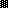 